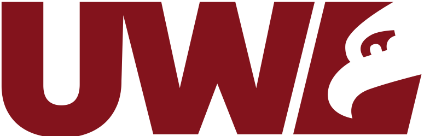 FY2024-25 Budget Planning Process & TimelineOctober	Distribution of Auxiliary Chargeback Schedule and Auxiliary ParametersOctober	Distribution of Academic Initiatives Budget ParametersOctober – January		Auxiliary and segregated fee unit budget developmentOctober – December		Academic Initiatives budget development/Committee reviewNovember 1st			AI Budget templates due to CommitteeNovember			Distribution of GPR Budget ParametersDecember			UW System – multi-year forecast dueDecember – February 		GPR and Self Supporting (Fund 131) budget development	Early February	UW System – Auxiliary/Segregated Fee and Tuition rate requests due to UW SystemMid-February	UW Extended Campus - IIA Report and budgets for Extended Learning and SBDC dueMid-February			UW System – 131 Budget/Tuition Authority Report DueFebruary - March		Auxiliary/Segregated Fee Units and GPR units Budget HearingsMarch 1			All finalized budgets due to the Budget Office April 1				University budget due to UW SystemApril 1				UW System – 128 Auxiliary Budget/Report dueApril 4-5			Board of Regents act on the 2024-25 Auxiliary ratesMay 1				UW System – current year forecast dueJune 30				End of Fiscal Year (specific processing deadlines on Business Services website)July 15				Departmental Spend Plans due to Budget Office	July 30				FY25 Budgets loaded into WISER